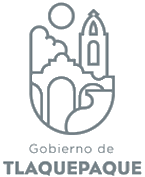 AGENDA JULIOAGENDA JULIOAGENDA JULIOAGENDA JULIOSub Dirección de Comunicación Social  Seguridad Tlaquepaque Sub Dirección de Comunicación Social  Seguridad Tlaquepaque Sub Dirección de Comunicación Social  Seguridad Tlaquepaque Sub Dirección de Comunicación Social  Seguridad Tlaquepaque INFORMACION PUBLICADA EN CUMPLIMIENTO DEL ARTICULO 8 FRACCION VI INCISO H) DE LA LEY DE TRANSPARENCIA Y ACCESO A LA INFORMACION PUBLICA DEL ESTADO DE JALISCO Y SUS MUNICIPIOSFECHA Y HORA DEL EVENTOSERVIDORES PUBLICOS ASISTENTESEVENTO, TRABAJO O ACTIVIDAD PÚBLICALUGAR DE LA ACTIVIDADFECHA Y HORA DEL EVENTOSERVIDORES PUBLICOS ASISTENTESEVENTO, TRABAJO O ACTIVIDAD PÚBLICALUGAR DE LA ACTIVIDAD1-7-2019 10:30 Hrs.Lic. Laura Verónica Murillo ZúñigaCita a Mandos Superiores y Directivos de la Comisaría, para preparar la recepción de la Presidenta María Elena Limón GarcíaComisaría1-7-2019 11:00 Hrs.Lic. Laura Verónica Murillo Zúñiga Visita de la Presidenta Municipal María Elena Limón García, para la Presentación por parte de Proveeduría de la patrulla Modelo que se adquiere por medio de arrendamiento, para su Visto BuenoPatio de Maniobras del Edificio Central de la Comisaría1-7-2019 12:00 Hrs.Lic. Laura Verónica Murillo ZúñigaLa Presidenta Municipal María Elena Limón García, les da la bienvenida a los cadetes que conforman la nueva generación de futuros policías  Patio de Maniobras del Edificio Central de la Comisaría1-7-2019 13:00 Hrs.Lic. Laura Verónica Murillo ZúñigaReunión de Políticas Publicas Pila Seca 2-7-2019 10:00 Hrs.Lic. Laura Verónica Murillo ZúñigaEvento de inauguración en la calle Loma Azul, empedrado zampeadoColonia Lomas del cuatro.2-7-2019 12:00 Hrs.Lic. Laura Verónica Murillo Zúñiga Gira de trabajo con la Presidenta Municipal Maria Elena Limón García y su Gabinete, en zona afectada por el fenómeno meteorológico de la madrugada del domingo 30 de junioMunicipio de Tlaquepaque. 2-7-2019 12:30 Hrs.Lic. Laura Verónica Murillo Zúñiga Reportaje de UCIP para Noticieros TelevisaPatio de Maniobras del Edificio Central de la Comisaría2-7-2019 13:00 Hrs.Lic. Laura Verónica Murillo ZúñigaEnlace de televisa tema: problema que aqueja a la ciudadaníaColonia Los Puestos 2-7-2019 19:00 Hrs.Lic. Laura Verónica Murillo ZúñigaEntrevista a la unidad UCIP para Noticieros TelevisaInstalaciones de Televisa2-7-2019 21:30 Hrs.Lic. Laura Verónica Murillo Zúñiga Atención a medios de comunicación Colonia San Pedrito4-7-2019 10:00 Hrs.Lic. Laura Verónica Murillo Zúñiga Evento de  entrega un obra de reencarpetamiento con carpeta asfáltica en las calles Vicente GuerreroColonia Hidalgo.4-7-2019 14:00 Hrs.Lic. Laura Verónica Murillo Zúñiga Atención a medios de comunicación Colonia San Pedrito 6-7-2019 10:30 Hrs.Lic. Laura Verónica Murillo ZúñigaInvitación al Acto Protocolario de la Asamblea General y Toma de Protesta de los Integrantes de las Estructuras Organizacionales, del Comité Ejecutivo Nacional de la Confederación de Militares y ProfesionistasInstalaciones de la Asociación del H. Colegio Militar8-7-2019 12:00 Hrs.Lic. Laura Verónica Murillo ZúñigaEntrega de la calle DeportesColonia El Campesino8-7-2019 15:00 Hrs.Lic. Laura Verónica Murillo ZúñigaPresentación de  MotocicletaPatio de Maniobras del Edificio Central de la Comisaría13-7-2019 16:30Hrs.Lic. Laura Verónica Murillo ZúñigaPrograma por la mujer y la familiaExplanada del Fraccionamiento Infonavit Revolución15-7-2019 10:00Hrs.Lic. Laura Verónica Murillo Zúñiga Inicio de curso de verano D.A.R.E. 2019Unidad Deportiva Valentín Gómez Farías 16-7-2019 10:00Hrs.Lic. Laura Verónica Murillo Zúñiga Entrega de equipamiento para la función policial Explanada de Presidencia 16-7-2019 12:00Hrs.Lic. Laura Verónica Murillo Zúñiga Atención a medios de comunicación entrevistas a comisario  Explanada de Presidencia 17-7-2019 10:00Hrs.Lic. Laura Verónica Murillo Zúñiga Entrega de calle MojoneraColonia las Juntas17-7-2019 13:00Hrs.Lic. Laura Verónica Murillo ZúñigaEnlace de televisa tema: problema que aqueja a la ciudadaníaColonia La Duraznera18-7-2019 10:00Hrs.Lic. Laura Verónica Murillo Zúñiga Entrega de espacio recreativo Colonia Canal 5823-7-2019 09:00Hrs.Lic. Laura Verónica Murillo ZúñigaReunión con comerciantes de la Cámara de Comercio Tlaquepaque Cámara de comercio de Tlaquepaque23-7-2019 12:00Hrs.Lic. Laura Verónica Murillo Zúñiga Entrega de reconocimiento a elementos por buen servicio Patio de maniobras de la Comisaria 24-7-2019 10:00Hrs.Lic. Laura Verónica Murillo Zúñiga Atención a medios de comunicaciónEn la colonia Guadalupe Ejidal24-7-2019 10:40Hrs.Lic. Laura Verónica Murillo Zúñiga Atención a medios de comunicaciónEn la colonia Haciendas del Cuatro 25-7-2019 12:00Hrs.Lic. Laura Verónica Murillo Zúñiga5 Sección de junta de gobierno del consejo municipal contra las adicciones.Sala de Expresidentes25-7-2019 13:00Hrs.Lic. Laura Verónica Murillo ZúñigaAtención a medios de comunicación entrevistas a comisarioEn la colonia Camichines 26-7-2019 10:00Hrs.Lic. Laura Verónica Murillo ZúñigaEvento de clausura de curso de verano DARE 2019Unidad deportiva Valentín Gómez Farías 26-7-2019 14:00Hrs.Lic. Laura Verónica Murillo Zúñiga Atención a medios de comunicaciónColonia La Duraznera 27-7-2019 16:00Hrs.Lic. Laura Verónica Murillo Zúñiga Programa Por La Mujer y La FamiliaEn la colonia Artesanos30-7-2019 12:00Hrs.Lic. Laura Verónica Murillo Zúñiga Entrega de Obra de reencarpetamientoEn la colonia Hidalgo 31-7-2019 10:30Hrs.Lic. Laura Verónica Murillo Zúñiga Reunión con directora administrativa y comandante de los 7 Sectores OperativosComisaria31-7-2019 14:50Hrs.Lic. Laura Verónica Murillo Zúñiga Atención a medios de comunicaciónEn la Colonia La Calerilla